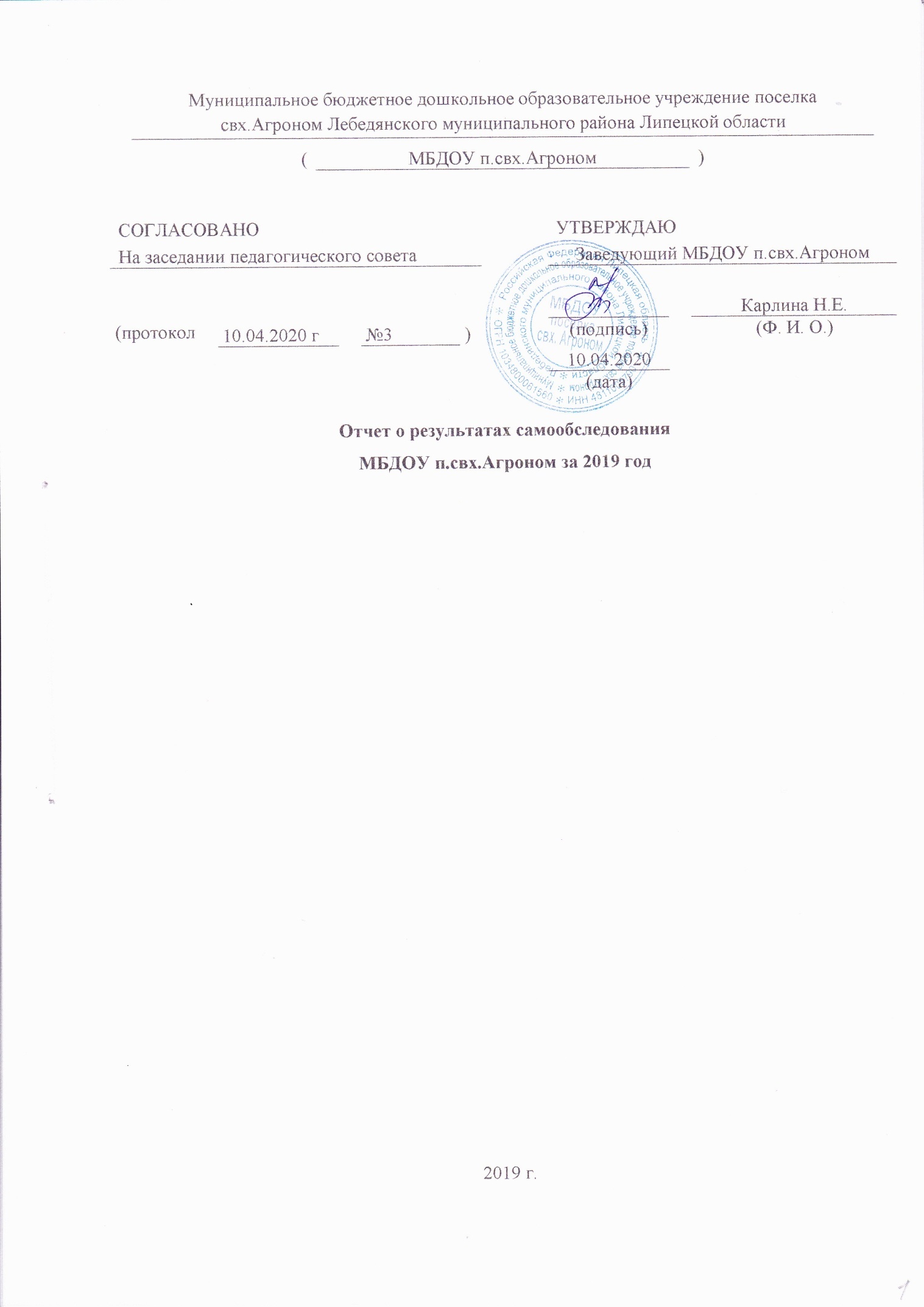 СодержаниеI.  Аналитическая часть 1. Информационная справка.2. Оценка образовательной деятельности. 3. Оценка системы управления организации.4. Оценка содержания и качества подготовки обучающихся.5. Оценка организации учебного процесса.6. Оценка востребованности выпускников.7. Оценка качества кадрового обеспечения.8. Оистема работы с родителями, социумом9. Оценка учебно-методического и библиотечно- информационного обеспечения.10. Оценка  материально-технической базы. 11. Обеспечение  безопасности ДОУ. 12. Оценка функционирования внутренней системы оценки качества образования.II. Результаты анализа показателей деятельности ДОУ. Аналитическая частьI. Общие сведения об образовательной организации2. Оценка образовательной деятельностиУчреждение предназначено для осуществления образовательной деятельности с детьми дошкольного возраста от 3 до 7 лет.Образование осуществляется на русском языке.Режим работы учреждения: 10,5 часовое пребывание детей с 7.30 до 18:00 часов, при пятидневной рабочей неделе. Выходные: суббота, воскресенье, праздничные дни.Проектная допустимая численность воспитанников: 60 человек; численность выбывших воспитанников за 2019 год – 19 человек; из них выпускников, поступивших в школу - 19 человек, выбывших по медицинским показателям – нет, Численный состав контингента воспитанников в 2019  году – 60 детей.В учреждении функционирует 3 группы общеразвивающей направленности.Основная цель деятельности МБДОУ п.свх. Агроном (далее ДОУ): организация предоставления общедоступного и бесплатного дошкольного образования по основной образовательной программе дошкольного образования.Основными задачами ДОО являются:охрана жизни и укрепление физического и психического здоровья детей; обеспечение полноценного познавательного, речевого,социально- личностного, художественно-эстетического и физического развития детей;воспитание с учетом возрастных категорий детей гражданственности, уважения к правам и свободам человека, любви к окружающей природе, Родине, семье.Образовательный	процесс в ДОУ осуществлялся по	Основной образовательной программе дошкольного образования МБДОУ с.Романово , разработанной на основе ФГОС ДО;Содержание	Основной	образовательной	программы	выстроено	в соответствии с научными принципами и подходами, обозначенными ФГОС ДО: развивающего обучения, научной обоснованности и практической применимости, полноты и достаточности, интеграции образовательных областей, комплексно-тематического подхода. Объем обязательной части ООП ДО и части, формируемой участниками образовательного	процесса,	соответствует требованиям	к	объему и содержанию, отражает специфику условий осуществления образовательного процесса, а также включает время, отведенное на взаимодействие с семьями детей по реализации Основной образовательной программы дошкольного образования.Программа реализуется в совместной деятельности взрослого и детей и самостоятельной деятельности детей не только в рамках образовательной деятельности, но и при проведении режимных моментов в соответствии со спецификой	дошкольного	образования;	построение образовательного процесса происходит на адекватных возрасту формах работы с детьми (ведущая – игра). Наряду с ООД педагоги решают задачи развития (воспитания	и обучения) в ходе	совместной	с	детьми игровой, коммуникативной,	трудовой,             познавательно-исследовательской, продуктивной, музыкально-художественной деятельности, в ходе режимных моментов; во время самостоятельной деятельности детей; во взаимодействии с семьями воспитанников. Одним из важнейших направлений работы ДОУ в 2019 году являлась организация работы по взаимодействию с родителями воспитанников, а именно, выстраивание партнерских отношений, предполагающих равную ответственность за воспитание детей.В течение года были проведены 2 общих собрания, затронувших актуальные вопросы воспитания и образования дошкольников, а также сохранения их здоровья. Использование презентаций и выступления гостей ДОУ позволило общение с родителями сделать живым и непосредственным. Групповые родительские собрания проходили в форме диспутов, диалогов, устных  журналов. Родители не только постигали премудрости воспитания из уст педагогов, но и сами охотно делились своим опытом. В течение года осуществлял свою работу Совет родителей, помогавший администрации решать многие актуальные проблемы.Информационно-наглядный материал, размещенный в ДОУ и в группах, помогает родителям в воспитании детей: содержит рекомендации по решению задач воспитания дошкольников, развития их индивидуальности, а также памятки по безопасному общению с окружающим миром.Не менее важным направлением в работе дошкольного учреждения было сотрудничество детского сада с семьёй по вопросам приобщения семей к здоровому	образу	жизни.	На групповых	родительских собраниях раскрывались вопросы физического развития и здоровья детей, особенно подробно закаливание детского организма. Воспитатели групп старшего дошкольного возраста подчёркивали важность развития самостоятельной двигательной деятельности детей в условиях детского сада и дома. Были даны рекомендации по организации по вопросам физического развития, ЗОЖ.Положительно то, что позиция родителей к процессу воспитания и обучения изменилась к лучшему. О чём свидетельствует их степень активности участия в жизнедеятельности ДОУ. Родители воспитанников с удовольствием	откликались	на	все	мероприятия	ДОУ.	С	целью совершенствования сложившейся в ДОУ системы работы с семьей в годовой план 2019 уч. года были включены мероприятия, направленные на решение проблем, выявленных в результате анализа работы с семьей в предыдущем учебном году:- тематические родительские собрания (н-р, «Наши пальчики играли», «Создание условий для развития самостоятельности и инициативности детей дошкольного возраста», «Игра в жизни детей» и т.д.);- проведение в ДОУ Дней открытых дверей: просмотр открытых занятий;- конкурс совместных работ детей и родителей («Золотые руки матери», «Мастерская Деда Мороза», «Весеннее настроение», «Навстречу к звездам», «Наша армия самая сильная» «Памяти павших», «Остров детства» и т.д.);- проведения праздников, спортивных досугов («Папа, мама, я – спортивная семья», «День матери: моя мама самая лучшая», «Колядки», выезд на экскурсии, участие пап в проведении Новогодних мероприятий в роли Деда Мороза);- участие в экологических акциях «Живи ёлочка», «Покорми птиц зимой», «Чистое небо – залог чистого будущего» и др.Проведены совместные мероприятия с родителями по благоустройству помещений и территории детского сада («Папин субботник», проекты группы,	ДОУ:	«Зеленая аптека», «Экологическая лаборатория», центры экспериментирования).спортивные досуги. По вопросам преемственности дошкольного и начального общего образования в течение года ДОУ активно взаимодействовало с МБОУ СОШ п.свх.Агроном. В рамках сотрудничества были организованны выставки рисунков. Обучающиеся принимают участие в проведении праздников и образовательных проектах.В течение года ДОУ также поддерживало связь со следующими учреждениями: ГУЗ «Лебедянская МРБ», библиотекой ЦКД, ДЮЦ, СЮН г. Лебедянь, В течение года проводилась работа по обучению педагогов новым подходам к проведению организованной образовательной деятельности с детьми. Педагоги ДОУ были активными участниками районных семинаров, а также вебинаров, на которых рассматривались вопросы организации деятельности в ДОУ в соответствии с ФГОС ДО. Вывод: ДОУ функционирует в соответствии с нормативными документами в сфере образования Российской Федерации. Образовательная деятельность в ДОУ организована в соответствии с основными направлениями социально- экономического развития Российской Федерации, государственной политикой в сфере образования.3.Оценка системы управления организацииУправление ДОУ осуществляется в соответствии с законодательством Российской Федерации на основе сочетания принципов единоначалия и коллегиальности.Текущее руководство деятельностью дошкольного образовательного учреждения осуществляет заведующая ДОУ.Коллегиальными органами управления ДОУ являются Общее собрание, педагогический совет.Общее руководство ДОУ осуществляет Общее собрание МБДОУ п.свх.Агроном .Компетенция Общего собрания:участие в разработке и принятии Коллективного договора, Правил внутреннего трудового распорядка;принятие локальных нормативных актов, регламентирующих деятельность ДОУ;принятие Программы развития ДОУ;рассмотрение вопросов охраны жизни и здоровья воспитанников, безопасности условий труда работников;рассмотрение направлений финансово-хозяйственной деятельности ДОУ, в том числе расходования финансовых и материальных средств;рассмотрение перечня и размеров выплат стимулирующего характера в пределах имеющихся у ДОУ средств на оплату труда.Управление педагогической деятельностью ДОУ осуществляет Педагогический совет ДОУ, в состав которого с правом решающего голоса входят все педагоги ДОУ.Компетенция Педагогического совета:принятие	локальных	нормативных	актов,	содержащих	нормы, регулирующие образовательные отношения;принятие образовательной программы дошкольного образования ДОУ;рассмотрение ежегодного отчета о результатах самообследования ДОУ;обсуждение вопросов результативности, содержания, форм и методов образовательного процесса, планирования образовательной деятельности ДОУ;рассмотрение вопросов повышения квалификации кадров.Для  решения  задач  годового  плана  были  проведены 4 педагогических совета:«Эффективное внедрение педагогических технологий развития связной речи как условия развития речевых способностей дошкольников»;«Наши успехи»;«Новый учебный год на пороге ДОУ».«Сохранение и укрепление физического здоровья детей через оптимизацию двигательного режима».На этих педагогических советах были рассмотрены вопросы по аттестации педагогических работников, о прохождении курсов повышения квалификации, подведены итоговые результаты смотров-конкурсов, рассматривался и утверждался план работы по наставничеству, проводилось обсуждение и принятие образовательной программы дошкольного образования ДОУ, рабочих программ педагогических работников, учебных планов, расписаний образовательной деятельности и т.д.Главной задачей для наших педагогов является обеспечение более высокого уровня профессионализма и педагогической компетентности.На тематических педсоветах рассматривались вопросы, связанные с развитием связной речи детей, а также вопросы по сохранению и укреплению физического здоровья дошкольников.Представительным органом родительской общественности дошкольного учреждения является Совет родителей, который принимает активное участие в обеспечении оптимальных условий для организации образовательного процесса, привлечению семей к совместным проектам и акциям в рамках реализации ООП МБДОУ п.свх.Агроном. В состав Совета родителей входят по 1 представителю от каждой возрастной группы ДОУ, делегированному на собрании родителей (законных представителей).Вывод: В ДОУ создана структура управления в соответствии с целями и содержанием работы учреждения. Система управления в ДОУ обеспечивает оптимальное сочетание традиционных и современных тенденций, что позволяет эффективно организовать образовательное пространство ДОУ.Педагоги используют личностно-ориентированный подход при планировании и организации работы с детьми. Ведется систематическая работа по педагогической диагностике и коррекции развития детей, адаптации к социально-психологическим особенностям группы, организуется психолого-консультативная деятельность. Показатели  выполнения  программы за 2019 учебный год приведены в таблице. Таблица 3«Готовность детей к школе»В результате проведённого мониторинга  освоения программы детьми старшего дошкольного возраста показал, что просматривается положительная динамика результатов образования детей в соответствии с показателями. Результаты педагогического анализа показывают преобладание детей с высоким и средним уровнем развития. Отмечается качественная работа  по социально-коммуникативному развитию, так как формирование представлений о здоровом образе жизни и правилам безопасного поведения, воспитание культурно-гигиенических навыков тесно связаны с другими образовательными областями. Использование оптимальных форм взаимодействия педагогов и воспитанников в совместной деятельности и в режимные моменты  позволили достичь неплохих результатов усвоения программного содержания в познавательном развитии, достаточно стабильный результат освоения программы получился в художественно эстетическом развитии. Следует обратить внимание на речевое развитие детей, так как дети испытывают трудности в освоении программного содержания по речевому развитию. С детьми спланировать индивидуальную работу, а с родителями консультативную помощь в организации индивидуальной работы с ребёнком дома.Результаты освоения ООПДО соответствуют требованиям ФГОС. Для детей, имеющих трудности в усвоении программы разрабатываются индивидуальные маршруты, оказывается педагогическое сопровождение.             По итогам педагогического наблюдения выпускники ДОУ имеют следующие уровни готовности к обучению в школе:— 100% выпускников ДОУ освоили образовательную программу  дошкольного образования  на высоком и среднем уровне;— выпускники ДОУ имеют следующий уровень готовности к обучению в школе:- уровень развития школьной зрелости: 64% — высокий уровень, 29% — средний, 7% — низкий.Все режимные моменты соблюдаются, организован гибкий режим дня в период адаптации ребенка в детском саду. Итоги адаптации  детей  младшей Прием детей в ДОУ осуществлялся с 1 июня 2019 года.Всего в ДОУ было принято –27 детей.Степени адаптации детей в ДОУ	При поступлении в ДОУ все дети переживают адаптационный стресс. Дети раннего возраста эмоциональны и впечатлительны. Им свойственно быстро заряжаться как положительными, так и отрицательными эмоциями взрослых и сверстников, подражать их действиям. Стрессовое состояние ребенка вызвано расставанием с родителями, непривычной обстановкой, появлением незнакомых взрослых и большим количеством детей в группе.	Для того, чтобы снизить пребывание детей в стрессовом состоянии нами (воспитателями) проводились групповые занятия с детьми по программе «Детство». Целью, которых было: преодоление стрессовых состояний у детей раннего возраста; обучение воспитателей методам проведения групповых занятий в адаптационный период; формирование активной позиции родителей по отношению к процессу адаптации; снятие эмоционального и мышечного напряжения; снижение импульсивности, излишней тревоги, агрессии; развитие навыков взаимодействия детей друг с другом, внимания, восприятия, речи, воображения, чувства ритма, общей и мелкой моторики, координации движений, игровых навыков, произвольного поведения.	Давались рекомендации воспитателям с целью развития у детей предметных действий, моторики, речи.	На всех этапах велась и продолжает вестись активная просветительская работа по вопросам адаптации.	Во-первых, в раздевальных комнатах находятся информационные стенды, на которых размещены материалы для подготовки ребенка к началу посещения детского сада.	Во-вторых, родители вместе с ребенком приглашались на индивидуальную консультацию, целью которой являлось:Сбор информации о семье;Выявление отношения родителей к поступлению ребенка в детский сад;Установление партнерских, доброжелательных отношений.Кроме того, на консультации собиралась информация о ребенке: выяснялись индивидуально-личностные привычки, приученность к режиму, питанию, особенности засыпания и сна. Игровые навыки. Умение вступать в контакт с незнакомыми взрослыми и сверстниками. 	На основе этих данных определялась степень субъективной готовности ребенка к поступлению в детский сад, после чего родителям давались соответствующие рекомендации по подготовке малыша к приходу в детский сад.	На протяжении всего адаптационного периода велся ежедневный контроль за состоянием здоровья малышей, эмоциональным состоянием, аппетитом, сном ребенка (с этой целью на каждого ребенка заполнялся адаптационный лист).	Осуществлялось постепенное заполнение группы (2-3 малыша в неделю). Неполное пребывание ребенка в начальный период адаптации: на 2, 4 часа.	Проводились совместные прогулки. Использование разнообразных игр с речевым сопровождением: хороводы, марши, песенки, потешки, стишки, «ладушки», «догонялки» и т.д. помогло детям легче пережить адаптационный стресс. Эти игры быстро вовлекали детей в свой ритм, переключали их с дружного плача на дружное хлопанье в ладоши и топанье ногами, объединяли детей, задавали положительный эмоциональный настрой. В этих играх даже стеснительные, замкнутые дети постепенно преодолевали внутренний барьер, спустя месяц, шли на с взрослыми и сверстниками на контакт.	В связи с тем, что на начало, года в группе 8 детей с практически ни владеющих речью, и на конец года 5 детей ни говорящих, а 3 очень плохо владеющих речью, диагностику и вывод среднего значения по группе вывести очень сложно, так как ни все дети ни только ни говорят, но и ни понимают, что им говорят и что от них требуется. Заболеваемость воспитанников (пропуск дней по болезни одним ребенком)Достижения детей в конкурсах:   Вывод: Усвоение детьми основной образовательной программы дошкольного образования ДОУ осуществляется на достаточно высоком уровне. Годовые задачи реализованы в полном объеме. Анализ усвоения детьми программного материала показывает стабильную и позитивную динамику по основным направлениям развития. В ДОУ систематически организуются и проводятся различные тематические мероприятия.Оценка качества кадрового обеспеченияАнализ соответствия кадрового обеспечения реализации ООПДО требованиям, предъявляемым к укомплектованности кадрами, показал, что в дошкольном учреждении штатное расписание не имеет открытых вакансий, состав педагогических кадров соответствует виду детского учреждения. В МБДОУ имеется план повышения квалификации и переподготовки педагогических работников, план аттестации педагогических кадров. Педагоги своевременно проходят курсы повышения квалификации, что позволяет обеспечить реализацию образовательных задач в соответствии с современными требованиями к проектированию и реализации педагогического процесса.В 2019 году 1 педагог подтвердил соответствие занимаемой должности, аттестоваться на 1 квалификационную категорию. Два человека прошли повышение квалификации. В дошкольном учреждении работает слаженный, высококвалифицированный коллектив: педагоги имеют первую квалификационную категории.;Педагоги повышают свою квалификацию на базе ЛИРО, посредством самообразования, участия в работе методических объединений, участия в конкурсах различного уровня.В течение всего года воспитатели принимали участие в интернет-конкурсах, 0н-лайн - вебинарах и прочих мероприятиях, повышающих уровень педагогического мастерства.          Состав педагогов имеют стаж работы свыше 10 лет, что указывает на профессионализм педагогических кадров ДОУ. Они целенаправленно и в системе организуют образовательный процесс, проявляют творчество и педагогическое мастерство в проведении ОД, совместной деятельности.Оценка уровня методической работы в учрежденииВся методическая работа в 2019 году была направлена на решение поставленных задач:Формировать профессиональные компетенции педагогов, необходимые для создания условий полноценного развития воспитанников ДОУ.Развивать личностные качества детей дошкольного возраста посредством театрализованной деятельности.Развивать познавательную активность детей дошкольного возраста в процессе экологического воспитания.Методическое и библиотечно-информационное обеспечение соответствует реализуемой программе и отвечает современным требованиям. ДОУ укомплектовано информационно-справочной, учебно-методической литературой, периодическими изданиями, необходимыми для осуществления образовательного процесса. Для реализации программных задач в дошкольном учреждении в полном объеме собран материал по всем разделам программы, как обязательной её части, так и части, формируемой участниками образовательных отношений.  Педагоги имеют возможность пользоваться как фондом учебно-методической литературы, так и электронно-образовательными ресурсами.Учебно-методическое обеспечение:- содействует выполнению целевых программ развития дошкольного образования;- оказывает помощь в развитии творческого потенциала педагогических работников;- удовлетворяет	информационные,	учебно-методические,образовательные потребности педагогов;- создает условия для повышения квалификации работников образовательных учреждений.В методическом кабинете имеется библиотечно-информационный фонд методической, энциклопедической и детской художественной литературы, подписных журналов.Педагоги ДОУ постоянно информируются о новых поступлениях методических пособий, получают своевременную методическую помощь в организации образовательного процесса.В 2018 учебном году продолжалась работа по внедрению ФГОС ДО. Для выполнения  задач годового плана ДОУ в образовательном процессе использовались новые педагогические технологии и методики развивающего обучения, индивидуальный подход, метод проектной деятельности, здоровьесберегаюшие технологии, личностно - ориентированная модель воспитания детей и многие другие.Педагоги ДОУ выбирают такие образовательные стратегии, которые соответствуют ситуации - интересам, потребностям детей, семей, общества, применяют разнообразные вариативные формы, способы, методы и средства обучения дошкольников. В дальнейшем нам необходимо продолжать приобретать методическую литературу в соответствии с ФГОС ДО, повышать профессиональный уровень педагогов через разные формы, в т.ч. через самообразование и участия в вебинарах.ДОУ в достаточной мере оснащено информационными и материально- техническими ресурсами в соответствии с задачами реализуемых программ:- в ДОУ	подключен	Интернет, имеется электронная почта agronom.detsad@mail.ru работает сайт ДОУ (адрес сайта -http://dsagronom.ru) информация на сайте размещается в соответствии с нормативно-правовыми документами, определяющими содержание сайта, сроки обновления сведений и пр.В ДОУ имеется- информационное оборудование: компьютер (подключен к сети интернет), принтер, музыкальный центр, магнитофон;- имеется интерактивный дидактический материал, аудиозаписи классических, современных, детских музыкальных произведений, которые	постоянно пополняются, в т.ч. собственными образовательными ресурсами, созданными педагогами ДОУ.Методическое обеспечение способствует развитию творческого потенциала педагогов, качественному росту профессионального мастерства. Учебно-методическое и информационное обеспечение ДОУ достаточное для эффективной организации образовательной деятельности.Перспективы:- сформировать в полном объеме библиотечно-информационное обеспечение в соответствии с основной  и адаптированными образовательными программами ДОУ;Качество материально-технической базы     Важным фактором, благоприятно влияющим на качество образования, распространение современных технологий и методов воспитания, является состояние материально-технической базы.      В ДОУ имеется достаточная материально-техническая база для жизнеобеспечения и развития детей, создана оптимальная развивающая предметно-пространственная среда, которая отвечает современным требованиям и способствует качественной организации образовательного процесса по реализации всех образовательных областей основной образовательной программы дошкольного образования ДОУ.Детский сад состоит из двух зданий. ДОУ - это кирпичное здание. В зданиях расположены 2 групповые комнаты, с раздевалками, туалетными комнатами.В ДОУ имеются:  музыкальный зал,  методический кабинет, изолятор.В ДОУ оборудованы: мини-музей :"Русский рушник". Техническое состояние зданий удовлетворительное. Состояние помещений групп удовлетворительное.       Территория ДОУ благоустроена, имеется  ограждение и наружное освещение территории образовательного учреждения. Территория детского сада озеленена насаждениями по всему периметру, имеются различные виды деревьев, кустарников; оформлены: огороды, цветники, оборудованы групповые площадки на которых расположены прогулочные веранды, песочницы, спортивное, игровое оборудование, зоны отдыха.На участке учреждения 2 крытых веранды. Каждый групповой участок оснащен физкультурным оборудованием и малыми игровыми формами, озеленен. Соответствие санитарным и гигиеническим нормам, обеспечение охраны здоровья воспитанников и работников ежегодно устанавливается в актах готовности учреждения к учебному году.Предметно-пространственная среда ДОУ и групп соответствует требованиям ФГОС ДО.Для полноценного физического развития, охраны и укрепления здоровья детей в детском саду имеются:Центры двигательной активности и закаливания в группах обеспечивают оптимальные условия для организации физкультминуток разнообразной направленности (речевые, пальчиковые, на снижение эмоционального напряжения, на развитие дыхания, профилактику сколиоза, плоскостопия и др.), закаливания (дыхательная гимнастика), бодрящей гимнастики, организации подвижных игр, формирования у воспитанников осознанного отношения к здоровью.      В рамках реализации задач художественно-эстетической направленности в ДОУ функционируют музыкальный зал, оснащенные музыкальным центром,аудио и медиотеками, дидактическими играми, методическими пособиями и др.      Каждая возрастная группа имеет групповое помещение, санитарные помещения. В группах оборудованы центры деятельности в соответствии с образовательными областями и видами детской деятельности, в которых имеется соответствующее оборудование и материалы. При создании предметно-развивающей среды воспитатели учитывают возрастные и индивидуальные особенности детей. Ежегодно оснащение групп пополняется современным игровым оборудованием. Предметно развивающая среда предоставляет детям свободу выбора форм активности, обеспечивает содержание разных форм детской деятельности.     При оформлении групп воспитатели исходят из требований безопасности используемого материала для здоровья детей, а также характера воспитательно-образовательной модели, которая лежит в основе образовательной программы.       Для познавательного развития в группах созданы - центры опытно-экспериментальной деятельности, конструирования, дидактических и развивающих игр. Начиная с групп раннего возраста в центрах «Вода и песок» дети познают мир при помощи игр-экспериментов, учатся наблюдать, устанавливать причинно-следственную связь, делать элементарные выводы.      В центрах математики в группах собраны игры-упражнения на развитие логического мышления, игры на развитие психических процессов.    Для речевого развития в группах созданы Центры книги, речевые уголки, которые наполнены пособиями и дидактическим материалом согласно возрасту детей.      Особое место в групповых помещениях выделяется для театрализованных и режиссерских игр, для настольно-дидактических игр содержащих схемы, модели.     Социально-коммуникативному развитию воспитанников в ДОУ способствуют Центры сюжетной игры и трудовой деятельности.    Предметно-пространственная среда в группах содержательно насыщенна, трансформируема, полифункциональна, вариативна, доступна и безопасна.        Во всех приемных имеются информационные  стенды для родителей различной направленности.Изготовлено большое количество дидактических пособий руками педагогов. Развивающая предметно-пространственная среда достаточно мобильна и разнообразна, но учитывая современные требования к образованию, требует периодического обновления и пополнения, в т.ч, компьютерной техникой (планшеты, компьютеры и др.).В ДОУ имеются технические и информационно - коммуникативные ресурсы. Материально-технические условия ДОУ позволяют эффективно осуществлять образовательный процесс, внедрять современные педагогические технологии,В ДОУ большое значение уделяется обеспечению безопасности пребывания детей.Детский сад оборудован системами безопасности: установлена автоматическая пожарная сигнализация, помещения снабжены первичными средствами пожаротушения (пожарные краны, огнетушители),  имеется план эвакуации на случай возникновения пожара        В ДОУ периодически проводятся тренировочные занятия с детьми и сотрудниками в случае возникновения пожара и ЧС.Перспективы развития дошкольного образовательного учрежденияОпределяющим для повышения качества образовательных услуг в дошкольном образовательном учреждении является начатая в 2016 году реорганизация педагогического состава, а также интеграция деятельности всех специалистов и педагогов, создающая единое образовательное пространство.Ведущим вопросом самообразования педагогов остается изучение методик дошкольного образования.Необходимо продолжать воспитательно-образовательную деятельность в соответствии с современными требованиями.Продолжить работу по совершенствованию материально-технической базы ДОУ, а также информационно-методического и обеспечения образовательных услуг.АКТ САМООБСЛЕДОВАНИЯМБДОУ п.свх. АгрономПо результатам самообследования можно сделать следующие выводы:Образовательная деятельность в ДОУ осуществляется в соответствии с Основной образовательной программой. Условия, созданные в ДОУ для реализации Основной образовательной программы, соответствуют требованиям действующих нормативных правовых документов. Программа ДОУ  также разработана с учетом нормативных требований.ООП направлена на формирование общей культуры,  развитие физических, интеллектуальных и личностных качеств, формирование предпосылок учебной деятельности, сохранение и укрепление здоровья детей, коррекцию недостатков речевого развития и обеспечение социальной успешности детей. Программа реализована в полном объеме.Система управления ДОУ соответствует нормативно - правовым требованиями. В штатном расписании ДОУ вакансий административных должностей нет. Организация учебного процесса удовлетворяет требованиям Сан ПиН, соответствует учебному плану, расписанию образовательной деятельности и режиму дня.Укомплектованность педагогическими кадрами – 100 %Укомплектованность руководящими кадрами – 100 %Укомплектованность иными кадрами – 100%Соответствие уровню квалификации кадрового состава – 100 %Соответствие дополнительного профессионального образования кадрового состава – 100 %Предметно-развивающая среда в ДОУ соответствует принципам информативности, вариативности, комплексирования и гибкого зонирования, полифункциональности, стабильности и динамичности; требованиям обеспечения процессов присмотра и ухода в соответствии с ФГОС.ПРС полностью соответствует требованиям к совместной и самостоятельной детской деятельности; требованиям к оказанию квалифицированной коррекции детям с ОВЗ; приоритетному направлению деятельности (художественно-эстетическая, познавательно-речевое, физкультурно-оздоровительное).При создании ПРС учтена специфика условий осуществления образовательного процесса, принцип учёта гендерной специфики образования дошкольников, принцип интеграции образовательных областей, комплексно-тематический принцип построения образовательного процесса. Учтены возрастные особенности детей. Оборудование и оснащение групповых помещений  и методического кабинета соответствует требованиям СанПиН, ФГОС ДО, эстетическим требованиям, соответствует принципу необходимости и достаточности для реализации ООП.Музыкально - спортивный зал отвечает гигиеническим и эстетическим требованиям, а также принципу необходимости и достаточности для реализации ООП.Используются современные информационные технологии. Компьютеры, сеть Интернет используются также при взаимодействии с департаментом образования  и различными социальными институтами.Материально – техническое обеспечение полностью соответствует требованиям, предъявляемым к участку, зданию и помещениям.9.Функционированиевнутреннейсистемыоценкикачестваобразования.Внутренняя система оценки качества образования (ВСОКО)  в МБДОУ п.свх.АгрономосуществляетсявсоответствиисприказомМинистерстваобразованияРФот05.08.2013года №662,Федеральным законом от 29декабря2012г. №273-ФЗ«Об образовании в Российской Федерации».Цель функционирования ВСОКО заключается в выявлении степени соответствия требованиям федерального государственного образовательного стандарта дошкольного образования:- образовательных программ дошкольного образования, реализуемых ДОУ;- результатов освоения образовательных программ дошкольного образования; - условий реализации образовательных программ дошкольного образования.Внутренний контроль осуществляется в виде плановых или оперативных проверокимониторинга.Контрольввидеплановыхпроверокосуществляетсявсоответствиисутверждѐннымгодовымпланом,графикомконтролянамесяц,который	доводится	до	членов	педагогического	коллектива.	Результаты внутреннего контроля оформляются в виде карт наблюдений. Итоговый материал содержит констатацию фактов, выводы и, при необходимости, рекомендаций. Информация о результатах доводится до работников ДОУ в течение 7 дней с момента завершения проверки. По итогам контроля в зависимости от его формы, целей и задач, а также с учѐтом реального положения дел проводятся заседания педагогического совета и административные совещания.Мониторинг предусматривает сбор, системный учѐт,обработку и анализ информации об организации результатах образовательной деятельности для эффективного решения задач управления качеством. По результатам мониторинга заведующая ДОУ издаѐт приказ, в котором указываются: управленческое решение, ответственные лица по исполнению решения, сроки устранения недостатков,срокипроведенияконтроляустранениянедостатков,поощрения педагогов.При проведении внутренней оценки качества образования изучается степень удовлетворенности родителей качеством образования в ДОУ на основании анкетирования родителей, опроса.С целью информирования родителей об организации образовательной деятельностивДОУоформленыинформационныестенды,информационныеуголкидляродителейвгруппах,проводятсясовместныемероприятиядетейи родителей, праздники, досуги.По данным анкетирования родителей степень удовлетворѐнности качеством образовательных услуг в ДОУ составила 87%. Их интересуют вопросы сохранения здоровья, обучения, воспитания и успешной социализации детей; они готовы к взаимодействию по самым различным аспектам образовательного процесса.Выводы: ДОУ функционирует в соответствии с нормативными документами в сфере образования Российской Федерации. Структура и механизм управления определяет его стабильное функционирование. В ДОУ сочетаются разные виды контроля, что позволяет выстроить комплексную программу контроля и анализа деятельности.	Анализ показателей деятельности ДОУСравнительный анализ показателей деятельности ДОУ за 2019 учебный год позволяет сделать вывод о положительной динамике работы дошкольного учреждения: Анализ показателей деятельности организации, подлежащей самообследованию за 2019 год, выявил, что по сравнению с 2018 годом:Общая численность воспитанников, осваивающих образовательную программу дошкольного образования, по сравнению с 2018 годом осталось прежним. 100%. Процент аттестованных педагогов на том же уровне Процент педагогов, прошедших курсы повышения квалификации по вопросам внедрения ФГОС ДОУ  100%Средний показатель пропущенных дней при посещении дошкольного образовательного учреждения по болезни на одного воспитанника уменьшился с 6,3 дней до 5,9 (за счет улучшения качества профилактической работы с детьми и родителями воспитанников).Самообследование работы ДОУ позволило сделать следующие выводы:в ДОУ имеется соответствующая действующему законодательству нормативно-правовая база;организационная структура управления ДОУ соответствует Уставу, поставленным целям и задачам; реализуется возможность участия в управлении детским садом всех участников образовательного процесса;в ДОУ выстроен и действует отлаженный и целенаправленный учебно- воспитательный процесс, отвечающий требованиям качества подготовкивыпускников;содержание учебного процесса выстраивается в соответствии с Федеральным государственным образовательным стандартом дошкольного образования. Материально-техническая база, обеспечивающая проведение учебно- воспитательного процесса, совершенствуется в соответствии с требованиями ФГОСДО;воспитательная работа представляет собой целенаправленный процесс создания условий для развития, саморазвития и самореализации личности воспитанника, основанный на принципах личностного подхода, вариативности воспитательных систем, компетентного использования педагогическим коллективом воспитательных методов и приемов;объём образовательной нагрузки распределён согласно возрасту и не превышает допустимой нормы, соответствует критериям полноты образовательной программы. Учебный процесс обеспечивает единство воспитательных, развивающих и обучающих целей и задач во всех возрастных группах и гарантирует каждому ребёнку получение комплекса образовательных услуг;информационное обеспечение образовательного процесса в 2019году было направлено на формирование единой информационной среды ДОУ в соответствии с нормативными документами, позволяющее повысить интенсивность обмена информацией в управленческом, образовательном, воспитательном и других процессах;материально-техническая база соответствует действующим санитарным и противопожарным нормам, нормам охраны труда работников дошкольного образовательного учреждения;родители (законные представители) достаточно высоко оценивают результативность деятельности ДОУ;нормативно-правовая	база,	медико-социальные	условия	пребывания воспитанников в ДОУ, материально-техническое обеспечение, организационная структура, квалификационные характеристики педагогического коллектива ДОУ в полной мере обеспечивает выполнение требований лицензии на образовательную деятельность и дает возможность качественно выполнять весь объем содержания образовательного процесса;в	рамках	реализации	ФГОС	ДО	в	новом	учебном	году	необходимо продолжить:пополнение развивающей предметно-пространственной среды ДОУ материалом в соответствии с требованиями стандарта дошкольного образования;обеспечение систематического повышения квалификации педагогических работников через активизацию методической работы в ДОУ, самообразование, курсы повышения квалификации.Наименование образовательной организацииМуниципальное бюджетное дошкольное образовательное учреждение поселка свх. Агроном Лебедянского муниципального района Липецкой области (МБДОУ п.свх. Агроном)РуководительЗаведующий –Карлина Надежда ЕгоровнаАдрес организации399621, Липецкая область, Лебедянский район, п.свх. Агроном, ул. Советская д. 18Телефон, факс8-474-66-92-230Адрес электронной почтыhttp://dsagronom.ruУчредительМуниципальное образование Лебедянский муниципальный район Российской ФедерацииДата создания1947,1963ЛицензияОбразовательная деятельность осуществляется в соответствии с лицензией на осуществление образовательной деятельности от «11» апреля 2017г., серия 48Л01, №0001729, регистрационный номер 1034800061560, выдан: Управление образования и науки Липецкой области. срок действия лицензии – бессрочно.С целью обеспечения доступности и открытости информации о деятельности МБДОУ п.свх. Агроном, определения качества и эффективности образовательной работы в 2019 году, на основании приказа Министерства образования и науки Российской Федерации от 14.12.2017 № 1218 «О внесении изменений в порядок проведения самообследования образовательной организации, утвержденный приказом Министерства образования и науки Российской Федерации от 14.06.2013 № 462», в соответствии с приказом Министерства образования и науки Российской Федерации от 10.12.2013 г. № 1324 «Об утверждении показателей деятельности образовательной организации, подлежащей самообследованию», а также  для определения	дальнейших перспектив развития была проведена процедура самообследования.Самообследование деятельности ДОУ включает аналитическую часть и результаты анализа показателей деятельности ДОУ.Цель самообследования -  обеспечение доступности и открытости информации о деятельности учреждения.Процедура самообследования способствует:1. Рефлексивной оценке результатов деятельности педагогического коллектива, осознанию своих целей и задач и степени их достижения. 2. Возможности заявить о своих достижениях, отличительных показателях. 3. Отметить существующие проблемные зоны. 4. Задать вектор дальнейшего развития дошкольного учреждения. №п\пГруппа Численность 1Вторая младшая группа202Средняя группа203Старшая группа20ГруппаУсвоения программы по 5 образовательным областям (%)Усвоения программы по 5 образовательным областям (%)Усвоения программы по 5 образовательным областям (%)Усвоения программы по 5 образовательным областям (%)ГруппаНизкийСреднийвысокиймладшая 16,240,443,4Средняя 12,54641,5Старшая 8,137,354,6ГодВысокий уровеньСредний уровеньНизкий уровень2019 год100%0%0%ЛегкаяСредняя Тяжелая17 детей 10 детей     Учебный годПоказатель заболеваемости воспитанников ДОУ  (в %)20196,1ГодНаименование конкурсаРезультативность2019г.  «Вместо елки – новогодний букет»2 место3 место2019г.2019г.«Зимняя сказка»2 место2019г. «Осенний букет»1 место«Заповедная Россия»1,2,3, место Подарок Маме1,2,3, местоВместе ярче1,2,3, местоКрасота родного края 1,2,3, местоN п/пПоказателиЕдиницаизмерения1.Образовательная деятельность1.1Общая численность воспитанников, осваивающих образовательную программу дошкольного образования, в том числе:60 человек/100%1.1.1В режиме полного дня 10,5 часов)60 человек/100%1.1.2В режиме кратковременного пребывания (3 - 5 часов)0 человек1.1.3В семейной дошкольной группе0 человек1.1.4В форме семейного образования с психолого- педагогическим сопровождением на базе дошкольной образовательной организации0 человек1.2Общая численность воспитанников в возрасте до 3 лет0 человек1.3Общая численность воспитанников в возрасте от 3 до 8 лет60 человек/100%1.4Численность/удельный вес численности воспитанников в общей численности воспитанников, получающих услуги присмотра и ухода:60 человек/100%1.4.1В режиме полного дня (8 - 12 часов)60 человек/100%1.4.2В режиме продленного дня (12 - 14 часов)0 человек1.4.3В режиме круглосуточного пребывания0 человек1.5Численность/удельный вес численности воспитанников с ограниченными возможностями здоровья в общей численности воспитанников, получающих услуги:0 человек1.5.1По коррекции недостатков в физическом и (или) психическом развитии0 человек1.5.2По освоению образовательной программы дошкольного образования0 человек1.5.3По присмотру и уходу0 человек1.6Средний показатель пропущенных дней при посещении дошкольной образовательной организации по болезни на одного воспитанника8,5 человек1.7Общая численность педагогических работников, в том числе:5 человек/100%1.7.1Численность/удельный вес численности педагогических работников, имеющих высшее образование2 человека/40%1.7.2Численность/удельный вес численности педагогических работников, имеющих высшее образование педагогической направленности (профиля)2 человека/40%1.7.3Численность/удельный вес численности педагогических работников, имеющих среднее профессиональное образование0 человек1.7.4Численность/удельный вес численности педагогических работников, имеющих среднее профессиональное образование педагогической направленности (профиля)3 человека 1.8Численность/удельный вес численности педагогических работников, которым по результатам аттестации присвоена квалификационная категория, в общей численности педагогических работников, в том числе:5человек/100%1.8.1Высшая0 человек1.8.2Первая5 человек/100%1.9Численность/удельный вес численности педагогических работников в общей численности педагогических работников, педагогический стаж работы которых составляет:1.9.1До 5 лет1 человек1.9.2Свыше 30 лет1 человек1.10Численность/удельный вес численности педагогических работников в общей численности педагогических работников в возрасте до 30 лет1человек1.11Численность/удельный вес численности педагогических работников в общей численности педагогических работников в возрасте от 55 лет1 человек1.12Численность/удельный вес численности педагогических и административно-хозяйственных работников, прошедших за последние 5 лет повышение квалификации/профессиональную переподготовку по  профилю педагогической деятельности или иной осуществляемой в образовательной организации деятельности, в общей численности педагогических и административно-хозяйственных работников1 человека/100%1.13Численность/удельный вес численности педагогических и административно-хозяйственных работников, прошедших повышение квалификации по применению в образовательном процессе федеральных государственных образовательных стандартов в общей численности педагогических и административно-хозяйственных работников5 человека/100%1.14Соотношение «педагогический работник/воспитанник» в дошкольной образовательной организации1/20, 1/121.15Наличие в образовательной организации следующих педагогических работников:1.15.1Музыкального руководителянет1.15.2Инструктора по физической культуреНет1.15.3Учителя-логопеданет1.15.4ЛогопедаНет1.15.5Учителя-дефектологаНет1.15.6Педагога-психологаНет